AGENTURA KRYŠTOF s.r.o.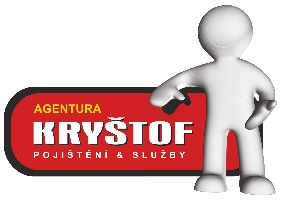 Jesenická 3071/1D787 01 ŠumperkŽádost o výmaz osobních údajůVážení,v souladu s čl. 17 obecného nařízení o ochraně osobních údajů * uplatňuji své právo na výmaz osobních údajů, a to v následujícím rozsahu:(Uveďte osobní údaje, které mají být předmětem výmazu.)Beru na vědomí, že pojišťovna může některé osobní údaje zpracovávat i nadále, a to   zejména v případech, že tak činí na základě plnění právní povinnosti nebo pro určení, výkon, nebo obhajobu právních nároků.Kontaktní údaje (uvedená adresa bude použita pouze pro účely vyřízení této žádosti. V případě nevyplnění adresy pro zaslání odpovědi, použijeme adresu bydliště).Děkuji za vyřízení mé žádosti:S pozdravemV………………………………….. dne ……………………         ………………………………….uveďte podpis°*Nařízení Evropského parlamentu a Rady EU 2016/679, ze dne 27. dubna 2016, o ochraně fyzických osob v souvislosti se zpracováním osobních údajů a o volném pohybu těchto údajů a o zrušení směrnice 95/46/ES.°Subjekt údajů stvrzuje svým podpisem, že byl srozuměn s tím, že v případe podání žádosti prostřednictvím pojišťovacího zprostředkovatele, se za datum podání považuje až datum doručení papírové žádosti společnosti.Povinné identifikační údaje:Jméno a příjmení:Adresa trvalého bydlištěRodné číslo:Datum narození (nebylo-li přiděleno Rodné číslo):IČO: (povinné, jste-li fyzická osoba podnikající):Číslo pojistné smlouvy (v případě, že jste byl klient):Adresa pro zaslání odpovědi:Kontaktní telefon: